فرم خلاصه‌نویسی 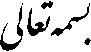 نام و نام خانوادگیکد تحصیلینام درسنام استادنام مدرسه یا مرکز شماره فایل صوتی